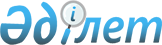 Об утверждении Единого тарифно-квалификационного справочника работ и профессий рабочих (выпуск 60)Приказ Министра труда и социальной защиты населения Республики Казахстан от 24 сентября 2019 года № 509. Зарегистрирован в Министерстве юстиции Республики Казахстан 25 сентября 2019 года № 19410
      В соответствии с подпунктом 16-1) статьи 16 Трудового кодекса Республики Казахстан от 23 ноября 2015 года ПРИКАЗЫВАЮ: 
      1. Утвердить Единый тарифно-квалификационный справочник работ и профессий рабочих (выпуск 60) согласно приложению к настоящему приказу.
      2. Департаменту развития национальной системы квалификации и прогнозирования Министерства труда и социальной защиты населения Республики Казахстан в установленном законодательством порядке обеспечить:
      1) государственную регистрацию настоящего приказа в Министерстве юстиции Республики Казахстан;
      2) размещение настоящего приказа на интернет-ресурсе Министерства труда и социальной защиты населения Республики Казахстан;
      3) в течение десяти рабочих дней после государственной регистрации настоящего приказа в Министерстве юстиции Республики Казахстан представление в Департамент юридической службы Министерства труда и социальной защиты населения Республики Казахстан сведений об исполнении мероприятий, предусмотренных подпунктами 1) и 2) настоящего пункта.
      3. Признать утратившим силу приказ Министра труда и социальной защиты населения Республики Казахстан от 24 декабря 2012 года № 495-ө-м "Об утверждении Единого тарифно-квалификационного справочника работ и профессий рабочих (выпуск 60)" (зарегистрирован в Реестре государственной регистрации нормативных правовых актов за № 8231, опубликован 5 октября 2013 года в газете "Казахстанская правда" № 289 (27563)).
      4. Контроль за исполнением настоящего приказа возложить на первого вице-министра труда и социальной защиты населения Республики Казахстан Жилкибаева Е.Ж.
      5. Настоящий приказ вводится в действие по истечении десяти календарных дней после дня его первого официального опубликования. Единый тарифно-квалификационный справочник работ и профессий рабочих (выпуск 60) Глава 1. Введение
      1. Единый тарифно-квалификационный справочник работ и профессий рабочих (выпуск 60) (далее – ЕТКС) содержит работы по производству игрушек.
      2. ЕТКС разработан Министерством труда и социальной защиты населения Республики Казахстан.
      3. Тарифно-квалификационные характеристики применяются при тарификации работ и присвоении квалификационных разрядов рабочим в организациях независимо от формы их собственности и организационно-правовых форм, где имеются производства и виды работ, указанные в настоящем ЕТКС. Глава 2. Тарифно-квалификационные характеристики профессий рабочих по разрядам на работы по производству игрушек Параграф 1. Сушильщик деталей и игрушек, 2 разряд
      4. Характеристика работ:
      сушка деталей и игрушек из разных материалов в паровых, электрических и калориферных сушильных камерах;
      подготовка к работе сушильных камер;
      установка и регулировка температурных режимов сушки;
      размещение изделий в сушильных шкафах, камерах;
      наблюдение за режимом работы;
      определение качества деталей игрушек после сушки;
      устранение мелких неисправностей в работе сушильных камер;
      загрузка и разгрузка сушильных камер;
      периодическая проверка качества сушки.
      5. Должен знать:
      ассортимент изготовляемых игрушек, технологический процесс сушки деталей, игрушек, конструкции;
      принцип работы и правила эксплуатации сушильного оборудования;
      технические характеристики сырья и материалов;
      правила пользования измерительными приборами;
      требования, предъявляемые к качеству высушенных изделий;
      правила пожарной безопасности. Параграф 2. Формовщик деталей и игрушек, 2 разряд
      6. Характеристика работ:
      формование целлулоидной массы на различном оборудовании;
      резка целлулоидной массы на бруски определенных размеров и удаление механическим ножом сухой корки;
      подготовка гильотинных ножниц, массорубок и механических ножей к работе;
      определение режимов работы массорубок;
      наблюдение за процессом уплотнения массы;
      проверка готовности целлулоидной массы по удельному весу и плотности;
      многократная загрузка целлулоидных брусков массорубки для брикетирования;
      изготовление целлулоидных трубок различных диаметров и резка их гильотинными ножницами на брикеты определенного размера;
      проверка качества брикетов и укладка их в тару;
      заточка и правка режущего инструмента.
      7. Должен знать:
      рецептуру приготовления целлулоидной массы, ее виды и свойства;
      требования, предъявляемые к качеству целлулоидной массы;
      режим работы массорубок;
      конструкцию и технические характеристики гильотинных ножниц, механического ножа и массорубок;
      правила заточки и правки режущего инструмента;
      правила безопасной работы на оборудовании. Параграф 3. Формовщик деталей и игрушек, 3 разряд
      8. Характеристика работ:
      формование деталей и игрушек из целлулоидной трубки на различном оборудовании;
      размягчение заготовки в горячей воде и придание ей необходимой формы по установленному образцу с закреплением ее в холодной воде;
      подбор фильер для каждого вида изделия по форме, рисунку, размеру и качеству целлулоида;
      проверка качества готовых изделий и комплектовка их в пачки.
      9. Должен знать:
      технологический процесс формования деталей игрушек из целлулоида;
      физико-химические свойства целлулоида при нагревании и охлаждении;
      виды используемых фильер;
      требования, предъявляемые к качеству изделий;
      правила безопасной работы. Параграф 4. Сборщик музыкальных и озвученных игрушек, 3 разряд
      10. Характеристика работ:
      сборка мехов, клавиатуры, дек, дисков голосовых планок и монтаж их внутри музыкальных игрушек и звуковых приборов.
      11. Должен знать:
      последовательность сборки и монтажа деталей и узлов;
      ассортимент детских музыкальных игрушек и звуковых приборов;
      основы музыкальной грамоты;
      требования, предъявляемые к качеству музыкальных игрушек;
      способы устранения дефектов.
      12. Примеры работ:
      1) балалайки, гитары – монтаж;
      2) органчики, меховые камеры гармоник, гармоники губные-сборка. Параграф 5. Сборщик музыкальных и озвученных игрушек, 4 разряд
      13. Характеристика работ:
      сборка и монтаж узлов, звуковой части ударно-клавишного и клавишного механизмов и корпусов музыкальных игрушек; 
      проверка качества собираемых узлов музыкальных игрушек; 
      регулировка взаимодействия собранных деталей и узлов; 
      проверка качества сборки и звучания в соответствии с установленной тональностью по всему диапазону; 
      сборка, настройка и регулировка звуковых приборов различных типов.
      14. Должен знать:
      правила установки и допуски крепления деталей и узлов в корпусе музыкальной игрушки; 
      способы крепления узлов и механизмов; 
      приемы и правила сборки звуковых приборов; 
      технические требования, предъявляемые к материалам и собранным музыкальным игрушкам и звуковым приборам.
      15. Примеры работ:
      1) металлофон – комплектование и крепление пластин;
      2) пианино и рояли – сборка корпусов, монтаж голосовых стержней;
      3) планки голосовые – установка на резонаторы;
      4) приборы звуковые – сборка и настройка;
      5) резонаторы и голосовые пластинки гармоники, саксофона, кларнета и флейты – монтаж и сборка;
      6) шкатулки музыкальные – сборка и настройка. Параграф 6. Настройщик музыкальных игрушек, 3 разряд
      16. Характеристика работ:
      настройка струнных щипковых, ударных самозвучащих, ударных перепоночных музыкальных игрушек и звуковых приборов пружинного действия; 
      подбор и определение тональности звучания на слух или по приборам контроля; 
      подготовка приборов контроля.
      17. Должен знать:
      правила настройки струнных щипковых, ударных и звуковых с приборами пружинного действия музыкальных игрушек; 
      основы музыкальной грамоты; 
      правила работы с приборами контроля; 
      требования, предъявляемые к качеству музыкальных игрушек; 
      ассортимент музыкальных игрушек. Параграф 7. Настройщик музыкальных игрушек, 4 разряд
      18. Характеристика работ:
      настройка струнных смычковых, клавишных, голосовых язычковых, духовых музыкальных игрушек, игрушек с заданной мелодией и механических музыкальных игрушек; 
      подбор и определение тональности на слух или приборами контроля; 
      проверка качества настройки путем проигрывания и прослушивания.
      19. Должен знать:
      правила настройки музыкальных, струнных смычковых, клавишных, язычковых и духовых игрушек; 
      методы настройки и правила работы с приборами контроля; 
      требования, предъявляемые к качеству применяемых материалов. Параграф 8. Оформитель игрушек, 1 разряд
      20. Характеристика работ:
      выполнение работ по оформлению игрушек под руководством оформителя более высокой квалификации; 
      глажение костюмов и комплектование их по видам и размерам игрушек; 
      очистка игрушек от пыли и мусора, расчесывание швов; 
      упаковка игрушек в коробки и целлофановые пакеты.
      21. Должен знать:
      правила оформления простых игрушек по образцам; 
      правила глажения и комплектования игрушек; 
      способы упаковки игрушек.
      22. Примеры работ:
      игрушки животных, зверей, птиц – надевание фартуков, головных уборов, попон, седел и иных отделок. Параграф 9. Оформитель игрушек, 2 разряд
      23. Характеристика работ:
      выполнение простых работ по оформлению игрушек пришивание или вышивание, приклеивание носиков, усов, хвостов, пальцев, когтей, щечек, ушей и голов; 
      приклеивание или вставка глаз в образные игрушки; 
      разметка лицевой части головки игрушки; 
      приклеивание, завивание и оформление париков несложных фасонов прически и заплетение кос; 
      изготовление из ваты украшений и закрепление их на фигурках игрушек; 
      подготовка каркаса для монтажа игрушки; 
      нанесение клейстера на поверхность игрушки и обсыпание ее измельченным снег-стеклом; 
      изготовление, подбор деталей оформления по видам и размерам кукол; 
      одевание кукол; 
      расчесывание прядей искусственного волокна металлическими гребнями; 
      крепление игрушек на подставку.
      24. Должен знать:
      технологический процесс оформления игрушек; 
      изготовление деталей оформления из разных материалов; 
      ассортимент игрушек; 
      последовательность оформления игрушек; 
      способы нанесения клейстера на игрушки и обсыпка снег-стеклом; 
      приемы оформления париков; 
      методы вставки и приклеивания глаз, пришивание или вышивание носиков, усов, хвостов, пальцев, когтей; 
      требования, предъявляемые к качеству материалов и готовых изделий.
      25. Примеры работ:
      1) фигурки деда мороза – изготовление деталей для оформления;
      2) фигурки спортсмена – изготовление деталей для оформления. Параграф 10. Оформитель игрушек, 3 разряд
      26. Характеристика работ:
      выполнение работ средней сложности по оформлению игрушек; 
      изготовление подставки и закрепление на ней фигурок игрушки; 
      изготовление головных уборов разных фасонов из различных материалов; 
      подбор искусственного волокна по цвету, длине, толщине, прошив его на швейной машине и крепление на тесьме; 
      оформление кукол и вставка глаз и носов на пневмопрессах; 
      крепление марлевого колпачка на головки пластмассовых кукол с помощью электропаяльника; 
      ручная завивка париков из искусственного волокна сложного фасона прически (челки, локоны); 
      монтаж лапочек, хвостов, ног, клювов в фигурках птиц и придание им скульптурной формы; 
      пришивание или приклеивание подошв к конечностям зверей и животных с выправкой формы; 
      одевание образных игрушек; 
      изготовление подставки для закрепления игрушек; 
      придание игрушке скульптурной формы.
      27. Должен знать:
      режимы сушки; 
      стиль и характер одежды для кукол различных национальностей; 
      свойства и методы обработки капронового волокна; 
      скульптурную форму игрушек; 
      устройство и правила эксплуатации обслуживаемых машин; 
      требования, предъявляемые к качеству материалов и готовых игрушек; 
      технические условия на материалы и готовые изделия.
      28. Примеры работ:
      игрушки:
      1) зверей, животных, птиц, фруктов, овощей, сказочных персонажей – оформление, монтаж;
      2) игрушки мягконабивные животных, зверей, птиц, снежных баб – оформление, вставка глаз, ушей, носа;
      3) куклы-одевание много – детальных костюмов, изготовление головных уборов, пошив париков, завивка;
      4) украшения елочные – оформление, монтаж. Параграф 11. Оформитель игрушек, 4 разряд
      29. Характеристика работ:
      выполнение сложных работ по оформлению игрушек; 
      подбор украшений; 
      составление эскизов и художественных набросков оформления кукол костюмами разных народностей с выдержкой стиля современной одежды;
      художественное оформление национальной одежды кукол; 
      разработка соответствующих стилей и типов одежды, обуви, головных уборов, украшений и их изготовление по размеру и фигуре игрушек; 
      разработка причесок для кукол разных национальностей; 
      оформление сюжетно-образных игрушек, изображающих ансамбль игровых сцен; 
      подбор по эскизу материалов для художественного оформления в соответствии с видом игрушек; 
      создание образцов игрушек по специальным заказам; 
      крепление украшений на игрушки различными способами.
      30. Должен знать:
      основы рисования; 
      правила разработки цветового ансамбля одежды, головных уборов, причесок и обуви с отражением национальных и иных особенностей; 
      технологический процесс изготовления мягконабивных игрушек; 
      чтение эскизов и чертежей; 
      требования, предъявляемые к качеству материалов и готовых изделий.
      31. Примеры работ:
      1) игрушки на сюжеты народных сказок – оформление по эскизам;
      2) игрушки театральные – оформление. Параграф 12. Комплектовщик деталей игрушек, 2 разряд
      32. Характеристика работ:
      комплектование деталей игрушек простой и средней сложности конструкции по материалам, цвету и видам в комплекты;
      просчет числа деталей; 
      сортировка комплектуемых деталей, изделий и материалов;
      проверка наличия и просчет полного комплекта деталей; 
      подготовка и отправка комплектов материалов на обработку.
      33. Должен знать:
      правила комплектования и способы упаковки изготовленных деталей и изделий; 
      номенклатуру, размеры и назначение деталей комплектуемых изделий;
      количество деталей в пачке при комплектовании узлов отдельных игрушек; 
      сортность готовой продукции; 
      требования, предъявляемые к качеству укомплектованной продукции.
      34. Примеры работ:
      комплектование:
      1) детали искусственной елки;
      2) детали, раскроенные из ткани, меха, плюша, поролона, заготовок деревянных игрушек;
      3) погремушки. Параграф 13. Комплектовщик деталей игрушек, 3 разряд
      35. Характеристика работ:
      комплектование деталей и узлов игрушек сложной конструкции по материалам, цвету и видам в комплекты; 
      проверка их размеров по чертежам и эскизам; 
      просмотр деталей и узлов; 
      возврат некачественных деталей и узлов для устранения дефектов;
      комплектование на конвейере; 
      сортировка и укладка скомплектованных деталей и узлов в коробки и пачки; 
      нанесение надписей, номеров на детали и комплектуемые изделия;
      укладка на стеллажи.
      36. Должен знать:
      правила и приемы комплектования деталей; 
      ассортимент вырабатываемых изделий; 
      государственный стандарт на комплектуемые детали и изделия; 
      требования, предъявляемые к качеству деталей и узлов; 
      контрольно-измерительный инструмент и правила пользования им при сортировке и комплектовке деталей.
      37. Примеры работ:
      1) детали игрушек: головных уборов, обуви, костюмов, глазных механизмов, париков разнообразных кукол, животных – комплектование;
      2) детали пластмассовых и металлических игрушек – комплектование;
      3) игрушки озвученные – комплектование;
      4) ручки, ножки, головки и туловища кукол, животных и птиц – подбор по цвету, размерам. Параграф 14. Отделочник деталей игрушек, 3 разряд
      38. Характеристика работ:
      отделка деталей игрушек и игрушек из пластмассы, металла, дерева, древесно-опилочной массы и иных материалов; 
      снятие облоя с деталей игрушек и игрушек вручную на шлифовальных станках, приспособлениях; 
      шпатлевка швов, вмятин и неровностей на поверхности игрушек; 
      зачистка на шлифовальных станках и вручную швов и неровностей на поверхности игрушек после просушки; 
      мело-клеевая и клеевая грунтовка поверхностей деталей игрушек методом распыления, кистью или тампоном; 
      склеивание механизированным способом или вручную деталей игрушек; 
      приготовление мело-клеевого и клеевого растворов; 
      проверка готовых изделий и устранение обнаруженных дефектов; 
      подготовка краскораспылителей к работе и их регулирование; 
      наблюдение за показаниями манометра компрессора.
      39. Должен знать:
      методы отделки игрушек из различных материалов; 
      рецептуру и способ приготовления клея; 
      метод приготовления шпатлевок и грунтовок; 
      правила склеивания деталей игрушек на прессе и вручную; 
      способы шпатлевки, грунтовки и шлифования деталей игрушек; 
      конструкцию пресса, шлифовального станка, краскораспылителя и безопасные методы работы на них; 
      требования, предъявляемые к материалам для отделки игрушек. Параграф 15. Прессовщик деталей для игрушек, 3 разряд
      40. Характеристика работ:
      прессование на ручных прессах и пресс-формах с электроподогревом деталей игрушек; 
      елочных украшений из древесно-опилочных масс и масок для кукол с прокладкой ткани; 
      прессование холодным способом отдельных деталей игрушки и звуковых приборов из картона, бумаги, резины и иных материалов; 
      подготовка ручного пресса к работе; 
      включение и выключение электронагревателей пресс-форм; 
      заполнение пресс-форм древесно-опилочной массой; 
      отпрессовка и выдержка ее под давлением; 
      съем деталей с пресс-форм и очистка их от облоя; 
      очистка пресс-форм от пригара и остатков прессмассы.
      41. Должен знать:
      конструкцию пресса и правила безопасной работы на нем; 
      температурный и технологический режим прессования; 
      методы установки пресс-форм и требования, предъявляемые к ним;
      правила включения электронагревателей пресс-форм в электросеть;
      емкость пресс-форм для одновременной загрузки; 
      требования, предъявляемые к качеству сырья и материалов; 
      принцип работы механических съемников. Параграф 16. Сборщик игрушек, 2 разряд
      42. Характеристика работ:
      сборка вручную игрушек из различных материалов со свариванием деталей током высокой частоты, креплением отдельных деталей шлицевым, резьбовым и иными видами соединений; 
      приготовление клея; 
      зачистка швов; 
      подбор деталей по габаритам; 
      сборка деталей при помощи лапок и иных видов соединений; 
      посадка резиновых, пластмассовых и иных шин на колеса, крепление осей; 
      прокол отверстий в туловище игрушек и соединение конечностей с корпусом ленточным шарниром; 
      набивка вручную или на набивочных машинах различными материалами деталей игрушек малых габаритов; 
      монтаж шарниров в конечности игрушек; 
      зашивка отверстий шарнированных конечностей игрушек; 
      выравнивание деталей по контуру; 
      проверка качества сборки игрушек.
      43. Должен знать:
      ассортимент деталей и игрушек и процесс их сборки; 
      техническую характеристику материалов, применяемых при сборке игрушек; 
      способы приготовления клея; 
      правила чтения простых чертежей и эскизов; 
      приемы и методы сборки и набивки игрушек; 
      требования, предъявляемые к качеству материалов игрушек.
      44. Примеры работ:
      игрушки:
      1) ведерки, пистолеты, детали каталок, конструкторов, механических, транспортных, пирамид различных конфигураций, тележек, ящиков, стоек, колес, фар, рулей – сборка и монтаж;
      2) куклы длиной до 20 сантиметров – сборка конечностей. Параграф 17. Сборщик игрушек, 3 разряд
      45. Характеристика работ:
      сборка вручную, на приспособлениях и станках различных игрушек, снабженных микро-электродвигателем из предварительно собранных деталей по чертежам и эскизам; 
      сборка и монтаж отдельных деталей различных детских барабанов в узлы и готовые изделия; 
      сборка и монтаж игрушек из деталей древесно-опилочных масс; 
      соединение клеем деталей на шипах, шкантах, в шпунт и гребень; 
      соединение деталей игрушек при помощи шарниров, резинок, крючков, фальцевых швов и иных видов соединений; 
      подбор деталей игрушек по образцам и габаритам; 
      подрезка, выравнивание и примерка деталей; 
      определение центра и крепление игрушек к подставкам при помощи клея, гвоздей и шурупов; 
      выравнивание, уплотнение и придание изделиям соответствующей формы; 
      вставка проволочных крючков в шарнирные диски и крепление- шарнировка вручную или на шарнировочном станке конечностей и корпусов игрушек животных, зверей, кукол; 
      набивка вручную или на набивочных машинах материалами деталей игрушек различных габаритов; 
      исправление форм деталей; 
      составление рецептуры клея и эмульсии; 
      монтаж и установка с предварительной регулировкой инерционных и заводных механизмов в корпуса собранных механических игрушек и регулировка взаимодействия их вращающихся узлов с устранением перекосов и иных дефектов сборки; 
      проверка качества изделий и устранение обнаруженных дефектов; 
      заточка, правка и термообработка режущих инструментов, приспособлений; 
      наладка, регулировка запрессовочных приспособлений.
      46. Должен знать:
      ассортимент деталей и игрушек и процесс их сборки; 
      способы крепления игрушек на подставки; 
      способы выравнивания форм туловищ игрушек; 
      физические и химические свойства материалов, применяемых при оклейке, сборке монтажа деталей игрушек; 
      правила чтения чертежей и эскизов средней сложности; 
      порядок монтажа инерционных и заводных механизмов; 
      разновидность и правила установки механизмов в корпусе игрушки; 
      методы соединения конечностей; 
      типы шарниров; 
      способы набивки игрушек; 
      особенности сборки детских барабанов; 
      требования, предъявляемые к качеству игрушек.
      47. Примеры работ:
      сборка игрушек:
      1) автомобили, тракторы, тепловозы, дизели, подъемные краны, электротехнические игрушки, конструкторы, бильярды, фигурки животных;
      2) барабаны детские;
      3) игрушки елочные, гирлянды, ветки для елок и елки из синтетических материалов и пленок;
      4) игрушки комбинированные типа "собачка-ксилофонист";
      5) игрушки мягконабивные животных, зверей из плюша, байки, искусственного меха и иных материалов;
      6) куклы. Параграф 18. Сборщик игрушек, 4 разряд
      48. Характеристика работ:
      сборка и монтаж деталей в узлы и в игрушки, снабженные микро-электродвигателем и механизмом движения; 
      соединение деталей игрушек на сварочном электро-точечном аппарате; 
      сборка магнитной системы и магнито-провода, проверка магнитного потока; 
      монтаж и крепление контактных пластин и клемм; 
      припайка контактных пластин на штыри корпуса электропаяльником; 
      монтаж микро-электродвигателя и редуктора в корпус механической игрушки; 
      регулировка и наладка работы микро-электродвигателя; 
      отработка взаимодействия собранных узлов игрушек; 
      сборка и монтаж деталей в коробки пульта управления; 
      соединение электробатарей с микро-электродвигателем; 
      сборка кинематики механизмов; 
      подготовка к работе электропаяльника и аппарата точечной сварки, их регулирование и наладка; 
      сборка образцов игрушек для запуска в массовое производство, для экспонирования на выставках, ярмарках и предназначенных на экспертный совет; 
      подбор и раскрой материала по самостоятельно разработанному лекалу и чертежу; 
      сборка деталей глазных механизмов игрушек, изготовленных из целлулоида, полистирола и иных материалов; 
      регулировка вращения глаз; 
      монтаж их на установке в готовые изделия.
      49. Должен знать:
      ассортимент и процесс сборки игрушек с микро-электродвигателем;
      кинематику механизмов и редукторов заводной и электрифицированной, шагающей игрушки; 
      правила чтения сложных чертежей и эскизов; 
      устройство и правила работы с аппаратами электро-точечной сварки; 
      порядок разработки эскизов, чертежей на сборку и изготовление по ним образцов игрушек; 
      требования, предъявляемые к качеству игрушек; 
      правила обслуживания и наладки оборудования и приспособлений.
      50. Примеры работ:
      сборка игрушки с монтажом микродвигателей и пультами управления:
      1) автомобили, тракторы;
      2) баржи, теплоходы. Параграф 19. Сборщик игрушек, 5 разряд
      51. Характеристика работ:
      сборка и монтаж глазных механизмов в головки кукол; 
      съем затылочной части головы пластмассовой куклы для установки глазного механизма; 
      подрезка, зачистка глазных отверстий по форме глазного яблока; 
      крепление глазного механизма в гнезде головки куклы с соблюдением правильности сборки и параллельности движения глаз при разных положениях куклы; 
      заливка гипсовым раствором деталей крепления глазных механизмов в гнезда головок кукол из древесноопилочных масс; 
      распайка колодочек и концов пластины и припайка их к головке куклы из пластмассы; 
      отработка движения глазного механизма и придание глазам правильного положения; 
      установка определенного положения глаз в разных положениях куклы по замыслу художника; 
      проверка качества вмонтированных глазных механизмов.
      52. Должен знать:
      последовательность сборки и монтажа глазного механизма в головку куклы; 
      приемы пайки; 
      регулировка монтажных приспособлений, установок; 
      требования, предъявляемые к качеству сборки и монтажа глазного механизма. Параграф 20. Красильщик материалов для игрушек, 3 разряд
      53. Характеристика работ:
      крашение различных тканей и материалов для одежды и деталей кукол, грежи, штапельного, медно-аммиачного и иных искусственных волокон для париков кукол в соответствии с установленным режимом; 
      приготовление красильных растворов по заданной рецептуре; 
      наполнение ванны водой и красильным раствором; 
      загрузка материалов для крашения в ванну; 
      поддержание необходимой концентрации и уровня красильных растворов, температуры ванны; 
      выгрузка, прополаскивание, отжим; 
      подготовка окрашенных материалов для сушки.
      54. Должен знать:
      технологический процесс крашения материалов; 
      устройство применяемого оборудования; 
      порядок и безопасный способ загрузки и выгрузки материалов из красильного раствора; 
      температурный режим окраски; 
      рецептуру и способы приготовления красильных растворов; 
      требования, предъявляемые к качеству красителей и готовых изделий. Параграф 21. Заготовщик материалов и деталей игрушек, 2 разряд
      55. Характеристика работ:
      заготовка деталей игрушек прямолинейной формы, елочных украшений и каркасов вручную на пилах, станках, штампах, ножницах и специальных приспособлениях из картона, бумаги, целлофана, металлизированного картона, различных пленок, тканей, дерева и иных материалов;
      раскрашивание листовых материалов, насечка пленки типа хвои для елок;
      изготовление вручную, на станках и приспособлениях деталей, искусственных елок, различных геометрических фигур из проволоки;
      оклейка елочных деревянных каркасов бумагой;
      изготовление каркасов для искусственных елок, игрушек на приспособлениях с помощью пайки и сварки;
      отжиг проволоки в печах, рубка ее на отрезки;
      изготовление петель для соединения шарниров;
      раскалывание древесины на заготовки и зарубка контуров резных игрушек.
      56. Должен знать:
      принцип действия обслуживаемого оборудования; 
      процесс изготовления деталей и каркасов и их назначение; 
      правила безопасного применения инструмента и приспособлений; 
      сорт, марку и сечение проволоки; 
      способы отжига проволоки; 
      методы сварки и пайки деталей; 
      породы и пороки древесины;
      требования, предъявляемые к качеству заготовленных деталей и каркасов игрушек.
      57. Примеры работ:
      1) каркасы для кукол, животных, птиц и иных игрушек разных размеров и форм – изготовление;
      2) картон металлизированный, ткань маломерная, листы целлофановые, картон и иные материалы – раскрой;
      3) пленка синтетическая – раскрой, насечка. Параграф 22. Заготовщик материалов и деталей игрушек, 3 разряд
      58. Характеристика работ:
      заготовка деталей игрушек (овощей, фруктов, ягод и иных деталей) шаровидной и конусной формы из ваты на станках накруткой ее на металлические каркасы с приданием скульптурной формы изделию;
      намотка ваты вручную на металлические, деревянные и картонные каркасы деталей различных игрушек фигурок человека, животных, птиц и зверей;
      очистка ваты и расслоение на пласты;
      нанесение клейстера вручную на поверхность игрушки для закрепления, сохранения скульптурной формы, сушка и подготовка ее к окраске;
      регулировка станков в зависимости от вида и форм изготавливаемых игрушек.
      59. Должен знать:
      устройство обслуживаемого оборудования, процесс изготовления деталей игрушек из ваты;
      рецептуру и способы приготовления клейстера; 
      режим сушки заготовок; 
      государственные стандарты и технические условия на материалы и готовую продукцию; 
      способы контроля качества изготовления деталей игрушек. Параграф 23. Разрисовщик игрушек, 3 разряд
      60. Характеристика работ:
      разрисовка поверхности игрушек из различных материалов в один - два цвета; 
      разрисовка костюмов игрушек; 
      сушка выкрашенных игрушек; 
      проверка качества разрисовки, цвета и оттенка в соответствии с образцом-эталоном; 
      подбор деталей игрушек по формам и размерам.
      61. Должен знать:
      технологию разрисовки по эскизу, образцу, трафарету; 
      ассортимент окрашиваемых игрушек; 
      правила сушки игрушек; 
      требования, предъявляемые к качеству материалов и готовых изделий. Параграф 24. Разрисовщик игрушек, 4 разряд
      62. Характеристика работ:
      разрисовка поверхности игрушек из различных материалов в три-пять цветов; 
      растушевка рельефных париков под цвет волос; 
      разрисовка и нанесение самостоятельно составленных орнаментов на игрушки; 
      подбор тона и цвета красителей при составлении колеров согласно образцу игрушки; 
      приготовление красок и лаков по заданной рецептуре.
      63. Должен знать:
      художественную роспись игрушек; 
      состав и химические свойства красителей; 
      приемы растушевки; 
      правила приготовления красок, лаков; 
      последовательность обработки поверхности игрушки при повторном нанесении красок разных цветов и оттенков; 
      правила изображения рисунка по самостоятельно составленному эскизу и подбор к ним красок с отражением определенной тематики. Параграф 25. Разрисовщик игрушек, 5 разряд
      64. Характеристика работ:
      разрисовка поверхности игрушек из различных материалов в шесть-десять цветов; 
      составление эскизов для художественной росписи игрушек; 
      художественная роспись лиц кукол, оформление художественных композиций на различных игрушках; 
      составление образцов рисунка.
      65. Должен знать:
      основы рисования и приемы росписи игрушек;
      правила составления эскизов, образцов рисунков различной композиции; 
      основы прикладного искусства; 
      требования, предъявляемые к качеству материалов и готовых изделий. Параграф 26. Окрасчик игрушек, 2 разряд
      66. Характеристика работ:
      окраска деталей игрушек краскораспылителем, кистью вручную или окунанием в один-два цвета; 
      морение и грунтовка, нанесение на игрушки рисунков и надписей с незначительной растушевкой и доводкой до установленного по образцу цвета; 
      приготовление по утвержденной рецептуре грунтовок, морилок и красителей.
      67. Должен знать:
      технологический процесс окраски, грунтовки, морения деталей игрушек; 
      рецептуру приготовления растворов грунтовок, морилок и красителей; 
      метод окраски игрушек в зависимости от вида материалов; 
      качество применяемых красителей и требования, предъявляемые к качеству крашения и отделки игрушек; 
      конструкцию и принцип безопасной работы краскораспылителей; 
      устройство и правила эксплуатации краскораспылителей; 
      правила регулирования струи краскораспылителя. Параграф 27. Окрасчик игрушек, 3 разряд
      68. Характеристика работ:
      окраска деталей игрушек в барабанах, краскораспылителем, кистью вручную в три и более цветов; 
      окраска деталей игрушек методом шелкографии; 
      дозировка и подготовка пигментов для окрашивания в барабанах синтетических материалов; 
      составление различных колеров красок по заданной рецептуре; 
      регулирование скорости вращения галтовочного барабана в зависимости от материала, вида и размера игрушек; 
      регулирование работы красителей и габаритов игрушек; 
      подбор компонентов красителей в соответствии с видом изделия и качеством древесины; 
      подготовка галтовочных барабанов и краскораспылителей к работе; 
      загрузка, выгрузка и сушка окрашенных деталей игрушек, синтетических материалов; 
      устранение неисправностей, возникших в процессе работы краскораспылителей; 
      регулирование струи подачи сжатого воздуха из компрессора; 
      наблюдение за показаниями манометра компрессора.
      69. Должен знать:
      технологический процесс окраски изделий в галтовочных барабанах; 
      правила приготовления красильных растворов; 
      требования, предъявляемые к качеству материалов, красителей и готовых изделий. Параграф 28. Обжигальщик игрушек, 3 разряд
      70. Характеристика работ:
      обжиг деталей игрушек, подлежащих росписи, газовыми горелками; 
      подготовка деталей к обжигу, просмотр и определение их качества; 
      определение режимов работы газовых горелок; 
      регулирование подачи газа и пламени горелки; 
      многократный обжиг деталей; 
      проверка качества обжига и укладка деталей.
      71. Должен знать:
      технологический процесс обжига изготовляемых игрушек; 
      ассортимент игрушек; 
      конструкция и назначение газовых горелок и правила пользования ими; 
      безопасные методы смены и установки баллонов с газом; 
      требования, предъявляемые к качеству полиэтиленовых заготовок; 
      правила пожарной безопасности. Параграф 29. Заготовщик материалов для прессования и отделки игрушек, 2 разряд
      72. Характеристика работ:
      заготовка материалов для прессования дроблением кусковых древесных отходов, отходов производства игрушек, пластических масс в дробильных машинах;
      просеивание на механических ситах;
      составление различных смесей и масс по заданной рецептуре в зависимости от качества и влажности поступающих материалов;
      приготовление древесноопилочной массы по рецептам;
      приготовление шпатлевок, грунтовок и клейстера вручную и в механических смесителях;
      подналадка смесителей дробильных машин и механических сит.
      73. Должен знать:
      принцип работы, безопасное обслуживание и наладку механических дробилок, смесителей и сит; 
      номера сит, составы талька и мела; 
      рецептуры приготовления пластмасс, шпатлевок, грунтовок клея и клейстера; 
      дозировка компонентов и последовательность их загрузки в смеситель; 
      требования, предъявляемые к качеству материалов и готовой продукции (пластмасс, шпатлевок, грунтовок и иных материалов и готовой продукции). Параграф 30. Сборщик электроигр, 3 разряд
      74. Характеристика работ:
      сборка деталей электроигр в узлы с намоткой на приспособление шнура и проволоки; 
      резка провода, трубки, проволоки и шнура по размерам; 
      зачистка концов проводников и монтаж их с припайкой клемм; 
      травление и обезжиривание проводника в растворе каустической соды; 
      намагничивание в магнитном поле и резка магнитов по размеру на установках; 
      вырубка отверстий на щите электроигры, выставка скрепок; 
      проверка качества монтажа на взаимодействие узлов и правильность работы электроигры.
      75. Должен знать:
      ассортимент и технологический процесс сборки деталей в узлы; 
      техническую характеристику материалов, применяемых для изготовления электроигр; 
      порядок сборки узлов; 
      чтение простых чертежей и электросхем; 
      правила безопасного пользования электроинструментом; 
      требования, предъявляемые к качеству электроигр; 
      правила и способы намагничивания магнитов. Параграф 31. Сборщик электроигр, 4 разряд
      76. Характеристика работ:
      сборка электроигр с монтажом проводов, клемм, батареечного и лампового контактов; 
      установка клемм переключения, лампового контакта, электролампочек, батарейки; 
      крепление соединительных узлов с ламповым контактом; 
      присоединение и крепление шнура к патрону; 
      монтаж клемм с условным сигналом электролампы; 
      проверка качества монтажа на взаимодействие узлов и правильность работы электроигры.
      77. Должен знать:
      ассортимент изготовляемых электроигр; 
      технологический процесс сборки деталей и узлов с монтажом электросхемы; 
      способы монтажа проводов на щите электроигры; 
      свойства материалов, применяемых при сборке электроигр; 
      основы электротехники; 
      правила пользования схемами соединений; 
      чтение чертежей; 
      заточку, правку и термообработку слесарного инструмента; 
      требования, предъявляемые к качеству электроигр. Параграф 32. Электроворсовальщик, 2 разряд
      78. Характеристика работ:
      ворсование игрушек и иных деталей и изделий на ворсовальных машинах различных марок в электростатическом поле под руководством электроворсовальщика более высокой квалификации; 
      резка волокна на ворсорезке; 
      сортировка грежи и искусственного волокна по цвету, длине, эластичности и толщине; 
      приготовление клея по заданной рецептуре; 
      подклеивание отдельных прядей волокна и сушка их в сушильных камерах и аппаратах; 
      очистка волокна от клея путем промыва его в ванне с теплой водой; 
      просушка ворса в сушильных камерах; 
      просеивание ворса через сито и отделение от общей массы мелкого ворса; 
      установка развода ножа на ворсорезке по длине ворса.
      79. Должен знать:
      химические свойства искусственного волокна и технологию его обработки; 
      способы приготовления клея и приемы наложения его на волокно; 
      конструкцию ворсорезки и правила работы на ней; 
      режим работы ворсорезки; 
      температурный режим сушки искусственного волокна; 
      требования, предъявляемые к качеству искусственного волокна, клея, ворса; 
      метод и последовательность просеивания ворса через сито. Параграф 33. Электроворсовальщик, 3 разряд
      80. Характеристика работ:
      ворсование игрушек и иных деталей и изделий на ворсовальных аппаратах различных марок в электростатическом поле высокого напряжения;
      ручное вибрирование игрушек для получения равномерного слоя ворса по всей поверхности; 
      регулировка струи форсунки аппарата в соответствии с длиной ворса;
      приготовление масляной краски необходимого колера, подготовка ворса и игрушек к ворсованию; 
      установка различных видов игрушек на вилку-держатель аппарата и регулировка его во время подачи ворса; 
      окраска игрушек масляной краской вручную или краскораспылителем;
      сушка, очистка и комплектовка ворсованных игрушек.
      81. Должен знать:
      технологический режим ворсования и правила его регулировки; 
      устройство ворсовальных аппаратов, электрической сушилки; 
      методы окраски игрушек для ворсования и способы нанесения ворса;
      температурный режим сушки ворсованных игрушек; 
      способ регулировки подачи струи воздуха из аппарата; 
      требования, предъявляемые к качеству игрушек. Глава 3. Алфавитный указатель профессий рабочих
      82. Алфавитный указатель профессий рабочих приведен в приложении к ЕТКС (выпуск 60). Алфавитный указатель профессий рабочих
					© 2012. РГП на ПХВ «Институт законодательства и правовой информации Республики Казахстан» Министерства юстиции Республики Казахстан
				
      Министр 

Б. Нурымбетов
Приложение
к приказу Министра
труда и социальной
защиты населения
Республики Казахстан
от 24 сентября 2019 года № 509Приложение 
к Единому тарифно-квалификационному
справочнику работ и профессий рабочих(выпуск 60)
№ п/п
Наименование профессии
Диапазон разрядов
Стр.
1.
Сушильщик деталей и игрушек
2
3
2.
Формовщик деталей и игрушек
2-3
4
3.
Сборщик музыкальных и озвученных игрушек
3-4
5
4.
Настройщик музыкальных игрушек
3-4
6
5.
Оформитель игрушек
1-4
7
6.
Комплектовщик деталей игрушек
2-3
9
7.
Отделочник деталей игрушек
3
11
8.
Прессовщик деталей для игрушек
3
11
9.
Сборщик игрушек
2-5
12
10.
Красильщик материалов для игрушек
3
16
11.
Заготовщик материалов и деталей игрушек
2-3
16
12.
Разрисовщик игрушек
3-5
18
13.
Окрасчик игрушек
2-3
19
14.
Обжигальщик игрушек
3
20
15.
Заготовщик материалов для прессования и отделки игрушек
2
21
16.
Сборщик электроигр
3-4
21
17.
Электроворсовальщик
2-3
22